Equal opportunities monitoring formEqual opportunities monitoring formEqual opportunities monitoring formEqual opportunities monitoring formEqual opportunities monitoring formEqual opportunities monitoring formEqual opportunities monitoring formEqual opportunities monitoring formEqual opportunities monitoring formEqual opportunities monitoring formEqual opportunities monitoring formEqual opportunities monitoring formEqual opportunities monitoring formEqual opportunities monitoring formEqual opportunities monitoring formEqual opportunities monitoring formEqual opportunities monitoring formEqual opportunities monitoring formEqual opportunities monitoring formEqual opportunities monitoring formEqual opportunities monitoring formTINA The Tina Turner Musical is committed to ensuring that applicants and employees from all sections of the community are treated equally and not discriminated against on the grounds of gender, colour, race, nationality, marital or civil partnership status, religion or belief, sexual orientation, disability or age.This form assists us in monitoring who is applying for employment with us, our adherence to equal opportunities best practice and our progress towards identifying any barriers to diversity among our workforce.  These objectives comply with the requirements of the Equality Act 2010.This form is used solely for monitoring purposes.  It will be kept securely and it will not be used for appointment and promotion decisions; it will not be accessible beyond the core management team; and it will be used in aggregate (all data is pooled together and averages drawn from that) to help make evidence-informed policy decisions. 

We would be grateful if you would fill in this form and return it with your Application.  You are not obliged to answer all the questions but the more information you supply, the more effective our monitoring will be.  All information supplied will be treated in the strictest confidence.  Thank you for your assistance.  TINA The Tina Turner Musical is committed to ensuring that applicants and employees from all sections of the community are treated equally and not discriminated against on the grounds of gender, colour, race, nationality, marital or civil partnership status, religion or belief, sexual orientation, disability or age.This form assists us in monitoring who is applying for employment with us, our adherence to equal opportunities best practice and our progress towards identifying any barriers to diversity among our workforce.  These objectives comply with the requirements of the Equality Act 2010.This form is used solely for monitoring purposes.  It will be kept securely and it will not be used for appointment and promotion decisions; it will not be accessible beyond the core management team; and it will be used in aggregate (all data is pooled together and averages drawn from that) to help make evidence-informed policy decisions. 

We would be grateful if you would fill in this form and return it with your Application.  You are not obliged to answer all the questions but the more information you supply, the more effective our monitoring will be.  All information supplied will be treated in the strictest confidence.  Thank you for your assistance.  TINA The Tina Turner Musical is committed to ensuring that applicants and employees from all sections of the community are treated equally and not discriminated against on the grounds of gender, colour, race, nationality, marital or civil partnership status, religion or belief, sexual orientation, disability or age.This form assists us in monitoring who is applying for employment with us, our adherence to equal opportunities best practice and our progress towards identifying any barriers to diversity among our workforce.  These objectives comply with the requirements of the Equality Act 2010.This form is used solely for monitoring purposes.  It will be kept securely and it will not be used for appointment and promotion decisions; it will not be accessible beyond the core management team; and it will be used in aggregate (all data is pooled together and averages drawn from that) to help make evidence-informed policy decisions. 

We would be grateful if you would fill in this form and return it with your Application.  You are not obliged to answer all the questions but the more information you supply, the more effective our monitoring will be.  All information supplied will be treated in the strictest confidence.  Thank you for your assistance.  TINA The Tina Turner Musical is committed to ensuring that applicants and employees from all sections of the community are treated equally and not discriminated against on the grounds of gender, colour, race, nationality, marital or civil partnership status, religion or belief, sexual orientation, disability or age.This form assists us in monitoring who is applying for employment with us, our adherence to equal opportunities best practice and our progress towards identifying any barriers to diversity among our workforce.  These objectives comply with the requirements of the Equality Act 2010.This form is used solely for monitoring purposes.  It will be kept securely and it will not be used for appointment and promotion decisions; it will not be accessible beyond the core management team; and it will be used in aggregate (all data is pooled together and averages drawn from that) to help make evidence-informed policy decisions. 

We would be grateful if you would fill in this form and return it with your Application.  You are not obliged to answer all the questions but the more information you supply, the more effective our monitoring will be.  All information supplied will be treated in the strictest confidence.  Thank you for your assistance.  TINA The Tina Turner Musical is committed to ensuring that applicants and employees from all sections of the community are treated equally and not discriminated against on the grounds of gender, colour, race, nationality, marital or civil partnership status, religion or belief, sexual orientation, disability or age.This form assists us in monitoring who is applying for employment with us, our adherence to equal opportunities best practice and our progress towards identifying any barriers to diversity among our workforce.  These objectives comply with the requirements of the Equality Act 2010.This form is used solely for monitoring purposes.  It will be kept securely and it will not be used for appointment and promotion decisions; it will not be accessible beyond the core management team; and it will be used in aggregate (all data is pooled together and averages drawn from that) to help make evidence-informed policy decisions. 

We would be grateful if you would fill in this form and return it with your Application.  You are not obliged to answer all the questions but the more information you supply, the more effective our monitoring will be.  All information supplied will be treated in the strictest confidence.  Thank you for your assistance.  TINA The Tina Turner Musical is committed to ensuring that applicants and employees from all sections of the community are treated equally and not discriminated against on the grounds of gender, colour, race, nationality, marital or civil partnership status, religion or belief, sexual orientation, disability or age.This form assists us in monitoring who is applying for employment with us, our adherence to equal opportunities best practice and our progress towards identifying any barriers to diversity among our workforce.  These objectives comply with the requirements of the Equality Act 2010.This form is used solely for monitoring purposes.  It will be kept securely and it will not be used for appointment and promotion decisions; it will not be accessible beyond the core management team; and it will be used in aggregate (all data is pooled together and averages drawn from that) to help make evidence-informed policy decisions. 

We would be grateful if you would fill in this form and return it with your Application.  You are not obliged to answer all the questions but the more information you supply, the more effective our monitoring will be.  All information supplied will be treated in the strictest confidence.  Thank you for your assistance.  TINA The Tina Turner Musical is committed to ensuring that applicants and employees from all sections of the community are treated equally and not discriminated against on the grounds of gender, colour, race, nationality, marital or civil partnership status, religion or belief, sexual orientation, disability or age.This form assists us in monitoring who is applying for employment with us, our adherence to equal opportunities best practice and our progress towards identifying any barriers to diversity among our workforce.  These objectives comply with the requirements of the Equality Act 2010.This form is used solely for monitoring purposes.  It will be kept securely and it will not be used for appointment and promotion decisions; it will not be accessible beyond the core management team; and it will be used in aggregate (all data is pooled together and averages drawn from that) to help make evidence-informed policy decisions. 

We would be grateful if you would fill in this form and return it with your Application.  You are not obliged to answer all the questions but the more information you supply, the more effective our monitoring will be.  All information supplied will be treated in the strictest confidence.  Thank you for your assistance.  TINA The Tina Turner Musical is committed to ensuring that applicants and employees from all sections of the community are treated equally and not discriminated against on the grounds of gender, colour, race, nationality, marital or civil partnership status, religion or belief, sexual orientation, disability or age.This form assists us in monitoring who is applying for employment with us, our adherence to equal opportunities best practice and our progress towards identifying any barriers to diversity among our workforce.  These objectives comply with the requirements of the Equality Act 2010.This form is used solely for monitoring purposes.  It will be kept securely and it will not be used for appointment and promotion decisions; it will not be accessible beyond the core management team; and it will be used in aggregate (all data is pooled together and averages drawn from that) to help make evidence-informed policy decisions. 

We would be grateful if you would fill in this form and return it with your Application.  You are not obliged to answer all the questions but the more information you supply, the more effective our monitoring will be.  All information supplied will be treated in the strictest confidence.  Thank you for your assistance.  TINA The Tina Turner Musical is committed to ensuring that applicants and employees from all sections of the community are treated equally and not discriminated against on the grounds of gender, colour, race, nationality, marital or civil partnership status, religion or belief, sexual orientation, disability or age.This form assists us in monitoring who is applying for employment with us, our adherence to equal opportunities best practice and our progress towards identifying any barriers to diversity among our workforce.  These objectives comply with the requirements of the Equality Act 2010.This form is used solely for monitoring purposes.  It will be kept securely and it will not be used for appointment and promotion decisions; it will not be accessible beyond the core management team; and it will be used in aggregate (all data is pooled together and averages drawn from that) to help make evidence-informed policy decisions. 

We would be grateful if you would fill in this form and return it with your Application.  You are not obliged to answer all the questions but the more information you supply, the more effective our monitoring will be.  All information supplied will be treated in the strictest confidence.  Thank you for your assistance.  TINA The Tina Turner Musical is committed to ensuring that applicants and employees from all sections of the community are treated equally and not discriminated against on the grounds of gender, colour, race, nationality, marital or civil partnership status, religion or belief, sexual orientation, disability or age.This form assists us in monitoring who is applying for employment with us, our adherence to equal opportunities best practice and our progress towards identifying any barriers to diversity among our workforce.  These objectives comply with the requirements of the Equality Act 2010.This form is used solely for monitoring purposes.  It will be kept securely and it will not be used for appointment and promotion decisions; it will not be accessible beyond the core management team; and it will be used in aggregate (all data is pooled together and averages drawn from that) to help make evidence-informed policy decisions. 

We would be grateful if you would fill in this form and return it with your Application.  You are not obliged to answer all the questions but the more information you supply, the more effective our monitoring will be.  All information supplied will be treated in the strictest confidence.  Thank you for your assistance.  TINA The Tina Turner Musical is committed to ensuring that applicants and employees from all sections of the community are treated equally and not discriminated against on the grounds of gender, colour, race, nationality, marital or civil partnership status, religion or belief, sexual orientation, disability or age.This form assists us in monitoring who is applying for employment with us, our adherence to equal opportunities best practice and our progress towards identifying any barriers to diversity among our workforce.  These objectives comply with the requirements of the Equality Act 2010.This form is used solely for monitoring purposes.  It will be kept securely and it will not be used for appointment and promotion decisions; it will not be accessible beyond the core management team; and it will be used in aggregate (all data is pooled together and averages drawn from that) to help make evidence-informed policy decisions. 

We would be grateful if you would fill in this form and return it with your Application.  You are not obliged to answer all the questions but the more information you supply, the more effective our monitoring will be.  All information supplied will be treated in the strictest confidence.  Thank you for your assistance.  TINA The Tina Turner Musical is committed to ensuring that applicants and employees from all sections of the community are treated equally and not discriminated against on the grounds of gender, colour, race, nationality, marital or civil partnership status, religion or belief, sexual orientation, disability or age.This form assists us in monitoring who is applying for employment with us, our adherence to equal opportunities best practice and our progress towards identifying any barriers to diversity among our workforce.  These objectives comply with the requirements of the Equality Act 2010.This form is used solely for monitoring purposes.  It will be kept securely and it will not be used for appointment and promotion decisions; it will not be accessible beyond the core management team; and it will be used in aggregate (all data is pooled together and averages drawn from that) to help make evidence-informed policy decisions. 

We would be grateful if you would fill in this form and return it with your Application.  You are not obliged to answer all the questions but the more information you supply, the more effective our monitoring will be.  All information supplied will be treated in the strictest confidence.  Thank you for your assistance.  TINA The Tina Turner Musical is committed to ensuring that applicants and employees from all sections of the community are treated equally and not discriminated against on the grounds of gender, colour, race, nationality, marital or civil partnership status, religion or belief, sexual orientation, disability or age.This form assists us in monitoring who is applying for employment with us, our adherence to equal opportunities best practice and our progress towards identifying any barriers to diversity among our workforce.  These objectives comply with the requirements of the Equality Act 2010.This form is used solely for monitoring purposes.  It will be kept securely and it will not be used for appointment and promotion decisions; it will not be accessible beyond the core management team; and it will be used in aggregate (all data is pooled together and averages drawn from that) to help make evidence-informed policy decisions. 

We would be grateful if you would fill in this form and return it with your Application.  You are not obliged to answer all the questions but the more information you supply, the more effective our monitoring will be.  All information supplied will be treated in the strictest confidence.  Thank you for your assistance.  TINA The Tina Turner Musical is committed to ensuring that applicants and employees from all sections of the community are treated equally and not discriminated against on the grounds of gender, colour, race, nationality, marital or civil partnership status, religion or belief, sexual orientation, disability or age.This form assists us in monitoring who is applying for employment with us, our adherence to equal opportunities best practice and our progress towards identifying any barriers to diversity among our workforce.  These objectives comply with the requirements of the Equality Act 2010.This form is used solely for monitoring purposes.  It will be kept securely and it will not be used for appointment and promotion decisions; it will not be accessible beyond the core management team; and it will be used in aggregate (all data is pooled together and averages drawn from that) to help make evidence-informed policy decisions. 

We would be grateful if you would fill in this form and return it with your Application.  You are not obliged to answer all the questions but the more information you supply, the more effective our monitoring will be.  All information supplied will be treated in the strictest confidence.  Thank you for your assistance.  TINA The Tina Turner Musical is committed to ensuring that applicants and employees from all sections of the community are treated equally and not discriminated against on the grounds of gender, colour, race, nationality, marital or civil partnership status, religion or belief, sexual orientation, disability or age.This form assists us in monitoring who is applying for employment with us, our adherence to equal opportunities best practice and our progress towards identifying any barriers to diversity among our workforce.  These objectives comply with the requirements of the Equality Act 2010.This form is used solely for monitoring purposes.  It will be kept securely and it will not be used for appointment and promotion decisions; it will not be accessible beyond the core management team; and it will be used in aggregate (all data is pooled together and averages drawn from that) to help make evidence-informed policy decisions. 

We would be grateful if you would fill in this form and return it with your Application.  You are not obliged to answer all the questions but the more information you supply, the more effective our monitoring will be.  All information supplied will be treated in the strictest confidence.  Thank you for your assistance.  TINA The Tina Turner Musical is committed to ensuring that applicants and employees from all sections of the community are treated equally and not discriminated against on the grounds of gender, colour, race, nationality, marital or civil partnership status, religion or belief, sexual orientation, disability or age.This form assists us in monitoring who is applying for employment with us, our adherence to equal opportunities best practice and our progress towards identifying any barriers to diversity among our workforce.  These objectives comply with the requirements of the Equality Act 2010.This form is used solely for monitoring purposes.  It will be kept securely and it will not be used for appointment and promotion decisions; it will not be accessible beyond the core management team; and it will be used in aggregate (all data is pooled together and averages drawn from that) to help make evidence-informed policy decisions. 

We would be grateful if you would fill in this form and return it with your Application.  You are not obliged to answer all the questions but the more information you supply, the more effective our monitoring will be.  All information supplied will be treated in the strictest confidence.  Thank you for your assistance.  TINA The Tina Turner Musical is committed to ensuring that applicants and employees from all sections of the community are treated equally and not discriminated against on the grounds of gender, colour, race, nationality, marital or civil partnership status, religion or belief, sexual orientation, disability or age.This form assists us in monitoring who is applying for employment with us, our adherence to equal opportunities best practice and our progress towards identifying any barriers to diversity among our workforce.  These objectives comply with the requirements of the Equality Act 2010.This form is used solely for monitoring purposes.  It will be kept securely and it will not be used for appointment and promotion decisions; it will not be accessible beyond the core management team; and it will be used in aggregate (all data is pooled together and averages drawn from that) to help make evidence-informed policy decisions. 

We would be grateful if you would fill in this form and return it with your Application.  You are not obliged to answer all the questions but the more information you supply, the more effective our monitoring will be.  All information supplied will be treated in the strictest confidence.  Thank you for your assistance.  TINA The Tina Turner Musical is committed to ensuring that applicants and employees from all sections of the community are treated equally and not discriminated against on the grounds of gender, colour, race, nationality, marital or civil partnership status, religion or belief, sexual orientation, disability or age.This form assists us in monitoring who is applying for employment with us, our adherence to equal opportunities best practice and our progress towards identifying any barriers to diversity among our workforce.  These objectives comply with the requirements of the Equality Act 2010.This form is used solely for monitoring purposes.  It will be kept securely and it will not be used for appointment and promotion decisions; it will not be accessible beyond the core management team; and it will be used in aggregate (all data is pooled together and averages drawn from that) to help make evidence-informed policy decisions. 

We would be grateful if you would fill in this form and return it with your Application.  You are not obliged to answer all the questions but the more information you supply, the more effective our monitoring will be.  All information supplied will be treated in the strictest confidence.  Thank you for your assistance.  TINA The Tina Turner Musical is committed to ensuring that applicants and employees from all sections of the community are treated equally and not discriminated against on the grounds of gender, colour, race, nationality, marital or civil partnership status, religion or belief, sexual orientation, disability or age.This form assists us in monitoring who is applying for employment with us, our adherence to equal opportunities best practice and our progress towards identifying any barriers to diversity among our workforce.  These objectives comply with the requirements of the Equality Act 2010.This form is used solely for monitoring purposes.  It will be kept securely and it will not be used for appointment and promotion decisions; it will not be accessible beyond the core management team; and it will be used in aggregate (all data is pooled together and averages drawn from that) to help make evidence-informed policy decisions. 

We would be grateful if you would fill in this form and return it with your Application.  You are not obliged to answer all the questions but the more information you supply, the more effective our monitoring will be.  All information supplied will be treated in the strictest confidence.  Thank you for your assistance.  TINA The Tina Turner Musical is committed to ensuring that applicants and employees from all sections of the community are treated equally and not discriminated against on the grounds of gender, colour, race, nationality, marital or civil partnership status, religion or belief, sexual orientation, disability or age.This form assists us in monitoring who is applying for employment with us, our adherence to equal opportunities best practice and our progress towards identifying any barriers to diversity among our workforce.  These objectives comply with the requirements of the Equality Act 2010.This form is used solely for monitoring purposes.  It will be kept securely and it will not be used for appointment and promotion decisions; it will not be accessible beyond the core management team; and it will be used in aggregate (all data is pooled together and averages drawn from that) to help make evidence-informed policy decisions. 

We would be grateful if you would fill in this form and return it with your Application.  You are not obliged to answer all the questions but the more information you supply, the more effective our monitoring will be.  All information supplied will be treated in the strictest confidence.  Thank you for your assistance.  Name: …………………………………………………………………Job applied for:  ......................................................Date of application:  ................................................Name: …………………………………………………………………Job applied for:  ......................................................Date of application:  ................................................Name: …………………………………………………………………Job applied for:  ......................................................Date of application:  ................................................Name: …………………………………………………………………Job applied for:  ......................................................Date of application:  ................................................Name: …………………………………………………………………Job applied for:  ......................................................Date of application:  ................................................Name: …………………………………………………………………Job applied for:  ......................................................Date of application:  ................................................Name: …………………………………………………………………Job applied for:  ......................................................Date of application:  ................................................Name: …………………………………………………………………Job applied for:  ......................................................Date of application:  ................................................Name: …………………………………………………………………Job applied for:  ......................................................Date of application:  ................................................Name: …………………………………………………………………Job applied for:  ......................................................Date of application:  ................................................Name: …………………………………………………………………Job applied for:  ......................................................Date of application:  ................................................Name: …………………………………………………………………Job applied for:  ......................................................Date of application:  ................................................Name: …………………………………………………………………Job applied for:  ......................................................Date of application:  ................................................Name: …………………………………………………………………Job applied for:  ......................................................Date of application:  ................................................Name: …………………………………………………………………Job applied for:  ......................................................Date of application:  ................................................Name: …………………………………………………………………Job applied for:  ......................................................Date of application:  ................................................Name: …………………………………………………………………Job applied for:  ......................................................Date of application:  ................................................Name: …………………………………………………………………Job applied for:  ......................................................Date of application:  ................................................Name: …………………………………………………………………Job applied for:  ......................................................Date of application:  ................................................Name: …………………………………………………………………Job applied for:  ......................................................Date of application:  ................................................Where did you hear about the job for which you have applied? (Please tick all that apply)Where did you hear about the job for which you have applied? (Please tick all that apply)Where did you hear about the job for which you have applied? (Please tick all that apply)Where did you hear about the job for which you have applied? (Please tick all that apply)Where did you hear about the job for which you have applied? (Please tick all that apply)Where did you hear about the job for which you have applied? (Please tick all that apply)Where did you hear about the job for which you have applied? (Please tick all that apply)Where did you hear about the job for which you have applied? (Please tick all that apply)Where did you hear about the job for which you have applied? (Please tick all that apply)Where did you hear about the job for which you have applied? (Please tick all that apply)Where did you hear about the job for which you have applied? (Please tick all that apply)Where did you hear about the job for which you have applied? (Please tick all that apply)Where did you hear about the job for which you have applied? (Please tick all that apply)Where did you hear about the job for which you have applied? (Please tick all that apply)Where did you hear about the job for which you have applied? (Please tick all that apply)Where did you hear about the job for which you have applied? (Please tick all that apply)Where did you hear about the job for which you have applied? (Please tick all that apply)Where did you hear about the job for which you have applied? (Please tick all that apply)Where did you hear about the job for which you have applied? (Please tick all that apply)Where did you hear about the job for which you have applied? (Please tick all that apply)Jobs website (please specify which one)Jobs website (please specify which one)Jobs website (please specify which one)Jobs website (please specify which one)Jobs website (please specify which one)Jobs website (please specify which one)Jobs website (please specify which one)Jobs website (please specify which one)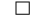 ………………………………………..………………………………………..………………………………………..………………………………………..………………………………………..………………………………………..………………………………………..………………………………………..………………………………………..………………………………………..………………………………………..………………………………………..………………………………………..………………………………………..………………………………………..Show websiteShow websiteShow websiteShow websiteShow websiteShow websiteShow websiteShow websiteFriendFriendFriendFriendShow social media channelsShow social media channelsShow social media channelsShow social media channelsShow social media channelsShow social media channelsShow social media channelsShow social media channelsOther social media channels (please specify)………………………………………..Other social media channels (please specify)………………………………………..Other social media channels (please specify)………………………………………..Other social media channels (please specify)………………………………………..Other social media channels (please specify)………………………………………..Other social media channels (please specify)………………………………………..Other social media channels (please specify)………………………………………..Other social media channels (please specify)………………………………………..Other (please specify)Other (please specify)Other (please specify)Other (please specify)Other (please specify)Other (please specify)Other (please specify)Other (please specify)………………………………………..………………………………………..………………………………………..………………………………………..………………………………………..………………………………………..………………………………………..………………………………………..………………………………………..………………………………………..………………………………………..………………………………………..………………………………………..………………………………………..………………………………………..3What is your gender (please tick)?What is your gender (please tick)?What is your gender (please tick)?What is your gender (please tick)?What is your gender (please tick)?What is your gender (please tick)?What is your gender (please tick)?What is your gender (please tick)?What is your gender (please tick)?What is your gender (please tick)?What is your gender (please tick)?What is your gender (please tick)?What is your gender (please tick)?What is your gender (please tick)?What is your gender (please tick)?What is your gender (please tick)?What is your gender (please tick)?What is your gender (please tick)?What is your gender (please tick)?What is your gender (please tick)?
Male                                    Female                  Transgender Male	Non Binary           Transgender Female		Bi Gender	Choose not to say	
Male                                    Female                  Transgender Male	Non Binary           Transgender Female		Bi Gender	Choose not to say	
Male                                    Female                  Transgender Male	Non Binary           Transgender Female		Bi Gender	Choose not to say	
Male                                    Female                  Transgender Male	Non Binary           Transgender Female		Bi Gender	Choose not to say	
Male                                    Female                  Transgender Male	Non Binary           Transgender Female		Bi Gender	Choose not to say	
Male                                    Female                  Transgender Male	Non Binary           Transgender Female		Bi Gender	Choose not to say	
Male                                    Female                  Transgender Male	Non Binary           Transgender Female		Bi Gender	Choose not to say	
Male                                    Female                  Transgender Male	Non Binary           Transgender Female		Bi Gender	Choose not to say	
Male                                    Female                  Transgender Male	Non Binary           Transgender Female		Bi Gender	Choose not to say	
Male                                    Female                  Transgender Male	Non Binary           Transgender Female		Bi Gender	Choose not to say	
Male                                    Female                  Transgender Male	Non Binary           Transgender Female		Bi Gender	Choose not to say	
Male                                    Female                  Transgender Male	Non Binary           Transgender Female		Bi Gender	Choose not to say	
Male                                    Female                  Transgender Male	Non Binary           Transgender Female		Bi Gender	Choose not to say	
Male                                    Female                  Transgender Male	Non Binary           Transgender Female		Bi Gender	Choose not to say	
Male                                    Female                  Transgender Male	Non Binary           Transgender Female		Bi Gender	Choose not to say	
Male                                    Female                  Transgender Male	Non Binary           Transgender Female		Bi Gender	Choose not to say	
Male                                    Female                  Transgender Male	Non Binary           Transgender Female		Bi Gender	Choose not to say	
Male                                    Female                  Transgender Male	Non Binary           Transgender Female		Bi Gender	Choose not to say	
Male                                    Female                  Transgender Male	Non Binary           Transgender Female		Bi Gender	Choose not to say	
Male                                    Female                  Transgender Male	Non Binary           Transgender Female		Bi Gender	Choose not to say	4Is your age between (please tick)?Is your age between (please tick)?Is your age between (please tick)?Is your age between (please tick)?Is your age between (please tick)?Is your age between (please tick)?Is your age between (please tick)?Is your age between (please tick)?Is your age between (please tick)?Is your age between (please tick)?Is your age between (please tick)?Is your age between (please tick)?Is your age between (please tick)?Is your age between (please tick)?Is your age between (please tick)?Is your age between (please tick)?Is your age between (please tick)?Is your age between (please tick)?Is your age between (please tick)?Is your age between (please tick)?16-2416-2425-3425-3425-3425-3435-4435-4435-4435-4445-5445-5455-6455-6455-6455-6465 or over65 or over65 or over65 or over5How would you describe your nationality and / or ethnicity (please tick)?How would you describe your nationality and / or ethnicity (please tick)?How would you describe your nationality and / or ethnicity (please tick)?How would you describe your nationality and / or ethnicity (please tick)?How would you describe your nationality and / or ethnicity (please tick)?How would you describe your nationality and / or ethnicity (please tick)?How would you describe your nationality and / or ethnicity (please tick)?How would you describe your nationality and / or ethnicity (please tick)?How would you describe your nationality and / or ethnicity (please tick)?How would you describe your nationality and / or ethnicity (please tick)?How would you describe your nationality and / or ethnicity (please tick)?How would you describe your nationality and / or ethnicity (please tick)?How would you describe your nationality and / or ethnicity (please tick)?How would you describe your nationality and / or ethnicity (please tick)?How would you describe your nationality and / or ethnicity (please tick)?How would you describe your nationality and / or ethnicity (please tick)?How would you describe your nationality and / or ethnicity (please tick)?How would you describe your nationality and / or ethnicity (please tick)?How would you describe your nationality and / or ethnicity (please tick)?How would you describe your nationality and / or ethnicity (please tick)?White:White:White:White:White:Black or Black British:Black or Black British:Black or Black British:Black or Black British:Black or Black British:Black or Black British:Black or Black British:Black or Black British:Chinese or other ethnic group:Chinese or other ethnic group:Chinese or other ethnic group:Chinese or other ethnic group:Chinese or other ethnic group:Chinese or other ethnic group:Chinese or other ethnic group:British — English, Scottish or WelshBritish — English, Scottish or WelshBritish — English, Scottish or WelshCaribbeanCaribbeanCaribbeanCaribbeanCaribbeanCaribbeanCaribbeanChineseChineseChineseChineseChineseIrishIrishIrishAfricanAfricanAfricanAfricanAfricanAfricanAfricanAny other ethnic groupAny other ethnic groupAny other ethnic groupAny other ethnic groupAny other ethnic groupAny other white backgroundAny other white backgroundAny other white backgroundAny other Black backgroundAny other Black backgroundAny other Black backgroundAny other Black backgroundAny other Black backgroundAny other Black backgroundAny other Black backgroundMixed race:Mixed race:Mixed race:Mixed race:Mixed race:Asian or Asian British:Asian or Asian British:Asian or Asian British:Asian or Asian British:Asian or Asian British:Asian or Asian British:Asian or Asian British:Asian or Asian British:White and Black CaribbeanWhite and Black CaribbeanWhite and Black CaribbeanIndianIndianIndianIndianIndianIndianIndianWhite and Black AfricanWhite and Black AfricanWhite and Black AfricanPakistaniPakistaniPakistaniPakistaniPakistaniPakistaniPakistaniWhite and AsianWhite and AsianWhite and AsianBangladeshiBangladeshiBangladeshiBangladeshiBangladeshiBangladeshiBangladeshiAny other mixed backgroundAny other mixed backgroundAny other mixed backgroundAny other Asian backgroundAny other Asian backgroundAny other Asian backgroundAny other Asian backgroundAny other Asian backgroundAny other Asian backgroundAny other Asian background6How would you describe your sexual orientation (please tick)?How would you describe your sexual orientation (please tick)?How would you describe your sexual orientation (please tick)?How would you describe your sexual orientation (please tick)?How would you describe your sexual orientation (please tick)?How would you describe your sexual orientation (please tick)?How would you describe your sexual orientation (please tick)?How would you describe your sexual orientation (please tick)?How would you describe your sexual orientation (please tick)?How would you describe your sexual orientation (please tick)?How would you describe your sexual orientation (please tick)?How would you describe your sexual orientation (please tick)?How would you describe your sexual orientation (please tick)?How would you describe your sexual orientation (please tick)?How would you describe your sexual orientation (please tick)?How would you describe your sexual orientation (please tick)?How would you describe your sexual orientation (please tick)?How would you describe your sexual orientation (please tick)?How would you describe your sexual orientation (please tick)?How would you describe your sexual orientation (please tick)?HeterosexualHeterosexualHeterosexualBisexualBisexualBisexualBisexualBisexualBisexualBisexualLesbianLesbianLesbianLesbianLesbianGayGayGayPrefer not to sayPrefer not to sayPrefer not to sayPrefer not to sayPrefer not to sayPrefer not to sayPrefer not to say77How would you describe your religion (please tick)?How would you describe your religion (please tick)?How would you describe your religion (please tick)?How would you describe your religion (please tick)?How would you describe your religion (please tick)?How would you describe your religion (please tick)?How would you describe your religion (please tick)?How would you describe your religion (please tick)?How would you describe your religion (please tick)?How would you describe your religion (please tick)?How would you describe your religion (please tick)?How would you describe your religion (please tick)?How would you describe your religion (please tick)?How would you describe your religion (please tick)?How would you describe your religion (please tick)?How would you describe your religion (please tick)?How would you describe your religion (please tick)?How would you describe your religion (please tick)?How would you describe your religion (please tick)?How would you describe your religion (please tick)?My religion is:...........................................................My religion is:...........................................................My religion is:...........................................................My religion is:...........................................................My religion is:...........................................................My religion is:...........................................................My religion is:...........................................................My religion is:...........................................................My religion is:...........................................................My religion is:...........................................................My religion is:...........................................................My religion is:...........................................................My religion is:...........................................................My religion is:...........................................................My religion is:...........................................................My religion is:...........................................................My religion is:...........................................................My religion is:...........................................................My religion is:...........................................................My religion is:...........................................................I am not religiousI am not religiousI am not religiousI am not religiousI am not religiousPrefer not to sayPrefer not to sayPrefer not to sayPrefer not to sayPrefer not to say88The Equality Act defines a disability as a "physical or mental impairment" which "has a substantial and long-term adverse effect on a person's ability to carry out normal day-to-day activities".  An effect is long-term if it has lasted, or is likely to last, over 12 months or for the rest of the life of the person affected.  Do you consider yourself to have a disability as defined under the Equality Act (please tick)?The Equality Act defines a disability as a "physical or mental impairment" which "has a substantial and long-term adverse effect on a person's ability to carry out normal day-to-day activities".  An effect is long-term if it has lasted, or is likely to last, over 12 months or for the rest of the life of the person affected.  Do you consider yourself to have a disability as defined under the Equality Act (please tick)?The Equality Act defines a disability as a "physical or mental impairment" which "has a substantial and long-term adverse effect on a person's ability to carry out normal day-to-day activities".  An effect is long-term if it has lasted, or is likely to last, over 12 months or for the rest of the life of the person affected.  Do you consider yourself to have a disability as defined under the Equality Act (please tick)?The Equality Act defines a disability as a "physical or mental impairment" which "has a substantial and long-term adverse effect on a person's ability to carry out normal day-to-day activities".  An effect is long-term if it has lasted, or is likely to last, over 12 months or for the rest of the life of the person affected.  Do you consider yourself to have a disability as defined under the Equality Act (please tick)?The Equality Act defines a disability as a "physical or mental impairment" which "has a substantial and long-term adverse effect on a person's ability to carry out normal day-to-day activities".  An effect is long-term if it has lasted, or is likely to last, over 12 months or for the rest of the life of the person affected.  Do you consider yourself to have a disability as defined under the Equality Act (please tick)?The Equality Act defines a disability as a "physical or mental impairment" which "has a substantial and long-term adverse effect on a person's ability to carry out normal day-to-day activities".  An effect is long-term if it has lasted, or is likely to last, over 12 months or for the rest of the life of the person affected.  Do you consider yourself to have a disability as defined under the Equality Act (please tick)?The Equality Act defines a disability as a "physical or mental impairment" which "has a substantial and long-term adverse effect on a person's ability to carry out normal day-to-day activities".  An effect is long-term if it has lasted, or is likely to last, over 12 months or for the rest of the life of the person affected.  Do you consider yourself to have a disability as defined under the Equality Act (please tick)?The Equality Act defines a disability as a "physical or mental impairment" which "has a substantial and long-term adverse effect on a person's ability to carry out normal day-to-day activities".  An effect is long-term if it has lasted, or is likely to last, over 12 months or for the rest of the life of the person affected.  Do you consider yourself to have a disability as defined under the Equality Act (please tick)?The Equality Act defines a disability as a "physical or mental impairment" which "has a substantial and long-term adverse effect on a person's ability to carry out normal day-to-day activities".  An effect is long-term if it has lasted, or is likely to last, over 12 months or for the rest of the life of the person affected.  Do you consider yourself to have a disability as defined under the Equality Act (please tick)?The Equality Act defines a disability as a "physical or mental impairment" which "has a substantial and long-term adverse effect on a person's ability to carry out normal day-to-day activities".  An effect is long-term if it has lasted, or is likely to last, over 12 months or for the rest of the life of the person affected.  Do you consider yourself to have a disability as defined under the Equality Act (please tick)?The Equality Act defines a disability as a "physical or mental impairment" which "has a substantial and long-term adverse effect on a person's ability to carry out normal day-to-day activities".  An effect is long-term if it has lasted, or is likely to last, over 12 months or for the rest of the life of the person affected.  Do you consider yourself to have a disability as defined under the Equality Act (please tick)?The Equality Act defines a disability as a "physical or mental impairment" which "has a substantial and long-term adverse effect on a person's ability to carry out normal day-to-day activities".  An effect is long-term if it has lasted, or is likely to last, over 12 months or for the rest of the life of the person affected.  Do you consider yourself to have a disability as defined under the Equality Act (please tick)?The Equality Act defines a disability as a "physical or mental impairment" which "has a substantial and long-term adverse effect on a person's ability to carry out normal day-to-day activities".  An effect is long-term if it has lasted, or is likely to last, over 12 months or for the rest of the life of the person affected.  Do you consider yourself to have a disability as defined under the Equality Act (please tick)?The Equality Act defines a disability as a "physical or mental impairment" which "has a substantial and long-term adverse effect on a person's ability to carry out normal day-to-day activities".  An effect is long-term if it has lasted, or is likely to last, over 12 months or for the rest of the life of the person affected.  Do you consider yourself to have a disability as defined under the Equality Act (please tick)?The Equality Act defines a disability as a "physical or mental impairment" which "has a substantial and long-term adverse effect on a person's ability to carry out normal day-to-day activities".  An effect is long-term if it has lasted, or is likely to last, over 12 months or for the rest of the life of the person affected.  Do you consider yourself to have a disability as defined under the Equality Act (please tick)?The Equality Act defines a disability as a "physical or mental impairment" which "has a substantial and long-term adverse effect on a person's ability to carry out normal day-to-day activities".  An effect is long-term if it has lasted, or is likely to last, over 12 months or for the rest of the life of the person affected.  Do you consider yourself to have a disability as defined under the Equality Act (please tick)?The Equality Act defines a disability as a "physical or mental impairment" which "has a substantial and long-term adverse effect on a person's ability to carry out normal day-to-day activities".  An effect is long-term if it has lasted, or is likely to last, over 12 months or for the rest of the life of the person affected.  Do you consider yourself to have a disability as defined under the Equality Act (please tick)?The Equality Act defines a disability as a "physical or mental impairment" which "has a substantial and long-term adverse effect on a person's ability to carry out normal day-to-day activities".  An effect is long-term if it has lasted, or is likely to last, over 12 months or for the rest of the life of the person affected.  Do you consider yourself to have a disability as defined under the Equality Act (please tick)?The Equality Act defines a disability as a "physical or mental impairment" which "has a substantial and long-term adverse effect on a person's ability to carry out normal day-to-day activities".  An effect is long-term if it has lasted, or is likely to last, over 12 months or for the rest of the life of the person affected.  Do you consider yourself to have a disability as defined under the Equality Act (please tick)?The Equality Act defines a disability as a "physical or mental impairment" which "has a substantial and long-term adverse effect on a person's ability to carry out normal day-to-day activities".  An effect is long-term if it has lasted, or is likely to last, over 12 months or for the rest of the life of the person affected.  Do you consider yourself to have a disability as defined under the Equality Act (please tick)?YesYesYesNoNoNoNoNoNoI used to have a disability but have now recoveredI used to have a disability but have now recoveredI used to have a disability but have now recoveredI used to have a disability but have now recoveredI used to have a disability but have now recoveredI used to have a disability but have now recoveredI used to have a disability but have now recoveredI used to have a disability but have now recoveredI used to have a disability but have now recoveredI used to have a disability but have now recoveredI used to have a disability but have now recoveredI used to have a disability but have now recoveredI used to have a disability but have now recoveredI used to have a disability but have now recoveredI used to have a disability but have now recoveredChoose not to sayIf yes please tick all that apply or use the free box.Autism spectrum disorder (eg Asperger syndrome)          Cognitive and learning difficulties (eg dyslexia)                  Long term illness (12 months or more)                                Hearing                                                                                      Visual                                                                                         Speech                                                                                       Mobility                                                                                      Physical                                                                                      Mental ill health                                                                       Invisible disability                                                                    If not listed above please specify below if you wish:…………………………………………………………………………………………………Choose not to sayIf yes please tick all that apply or use the free box.Autism spectrum disorder (eg Asperger syndrome)          Cognitive and learning difficulties (eg dyslexia)                  Long term illness (12 months or more)                                Hearing                                                                                      Visual                                                                                         Speech                                                                                       Mobility                                                                                      Physical                                                                                      Mental ill health                                                                       Invisible disability                                                                    If not listed above please specify below if you wish:…………………………………………………………………………………………………Choose not to sayIf yes please tick all that apply or use the free box.Autism spectrum disorder (eg Asperger syndrome)          Cognitive and learning difficulties (eg dyslexia)                  Long term illness (12 months or more)                                Hearing                                                                                      Visual                                                                                         Speech                                                                                       Mobility                                                                                      Physical                                                                                      Mental ill health                                                                       Invisible disability                                                                    If not listed above please specify below if you wish:…………………………………………………………………………………………………Choose not to sayIf yes please tick all that apply or use the free box.Autism spectrum disorder (eg Asperger syndrome)          Cognitive and learning difficulties (eg dyslexia)                  Long term illness (12 months or more)                                Hearing                                                                                      Visual                                                                                         Speech                                                                                       Mobility                                                                                      Physical                                                                                      Mental ill health                                                                       Invisible disability                                                                    If not listed above please specify below if you wish:…………………………………………………………………………………………………Choose not to sayIf yes please tick all that apply or use the free box.Autism spectrum disorder (eg Asperger syndrome)          Cognitive and learning difficulties (eg dyslexia)                  Long term illness (12 months or more)                                Hearing                                                                                      Visual                                                                                         Speech                                                                                       Mobility                                                                                      Physical                                                                                      Mental ill health                                                                       Invisible disability                                                                    If not listed above please specify below if you wish:…………………………………………………………………………………………………Choose not to sayIf yes please tick all that apply or use the free box.Autism spectrum disorder (eg Asperger syndrome)          Cognitive and learning difficulties (eg dyslexia)                  Long term illness (12 months or more)                                Hearing                                                                                      Visual                                                                                         Speech                                                                                       Mobility                                                                                      Physical                                                                                      Mental ill health                                                                       Invisible disability                                                                    If not listed above please specify below if you wish:…………………………………………………………………………………………………Choose not to sayIf yes please tick all that apply or use the free box.Autism spectrum disorder (eg Asperger syndrome)          Cognitive and learning difficulties (eg dyslexia)                  Long term illness (12 months or more)                                Hearing                                                                                      Visual                                                                                         Speech                                                                                       Mobility                                                                                      Physical                                                                                      Mental ill health                                                                       Invisible disability                                                                    If not listed above please specify below if you wish:…………………………………………………………………………………………………Choose not to sayIf yes please tick all that apply or use the free box.Autism spectrum disorder (eg Asperger syndrome)          Cognitive and learning difficulties (eg dyslexia)                  Long term illness (12 months or more)                                Hearing                                                                                      Visual                                                                                         Speech                                                                                       Mobility                                                                                      Physical                                                                                      Mental ill health                                                                       Invisible disability                                                                    If not listed above please specify below if you wish:…………………………………………………………………………………………………Choose not to sayIf yes please tick all that apply or use the free box.Autism spectrum disorder (eg Asperger syndrome)          Cognitive and learning difficulties (eg dyslexia)                  Long term illness (12 months or more)                                Hearing                                                                                      Visual                                                                                         Speech                                                                                       Mobility                                                                                      Physical                                                                                      Mental ill health                                                                       Invisible disability                                                                    If not listed above please specify below if you wish:…………………………………………………………………………………………………Choose not to sayIf yes please tick all that apply or use the free box.Autism spectrum disorder (eg Asperger syndrome)          Cognitive and learning difficulties (eg dyslexia)                  Long term illness (12 months or more)                                Hearing                                                                                      Visual                                                                                         Speech                                                                                       Mobility                                                                                      Physical                                                                                      Mental ill health                                                                       Invisible disability                                                                    If not listed above please specify below if you wish:…………………………………………………………………………………………………Choose not to sayIf yes please tick all that apply or use the free box.Autism spectrum disorder (eg Asperger syndrome)          Cognitive and learning difficulties (eg dyslexia)                  Long term illness (12 months or more)                                Hearing                                                                                      Visual                                                                                         Speech                                                                                       Mobility                                                                                      Physical                                                                                      Mental ill health                                                                       Invisible disability                                                                    If not listed above please specify below if you wish:…………………………………………………………………………………………………Choose not to sayIf yes please tick all that apply or use the free box.Autism spectrum disorder (eg Asperger syndrome)          Cognitive and learning difficulties (eg dyslexia)                  Long term illness (12 months or more)                                Hearing                                                                                      Visual                                                                                         Speech                                                                                       Mobility                                                                                      Physical                                                                                      Mental ill health                                                                       Invisible disability                                                                    If not listed above please specify below if you wish:…………………………………………………………………………………………………Choose not to sayIf yes please tick all that apply or use the free box.Autism spectrum disorder (eg Asperger syndrome)          Cognitive and learning difficulties (eg dyslexia)                  Long term illness (12 months or more)                                Hearing                                                                                      Visual                                                                                         Speech                                                                                       Mobility                                                                                      Physical                                                                                      Mental ill health                                                                       Invisible disability                                                                    If not listed above please specify below if you wish:…………………………………………………………………………………………………Choose not to sayIf yes please tick all that apply or use the free box.Autism spectrum disorder (eg Asperger syndrome)          Cognitive and learning difficulties (eg dyslexia)                  Long term illness (12 months or more)                                Hearing                                                                                      Visual                                                                                         Speech                                                                                       Mobility                                                                                      Physical                                                                                      Mental ill health                                                                       Invisible disability                                                                    If not listed above please specify below if you wish:…………………………………………………………………………………………………Choose not to sayIf yes please tick all that apply or use the free box.Autism spectrum disorder (eg Asperger syndrome)          Cognitive and learning difficulties (eg dyslexia)                  Long term illness (12 months or more)                                Hearing                                                                                      Visual                                                                                         Speech                                                                                       Mobility                                                                                      Physical                                                                                      Mental ill health                                                                       Invisible disability                                                                    If not listed above please specify below if you wish:…………………………………………………………………………………………………99Do you have any access requirements for interview / require reasonable adjustments in the workplace?……………………………………………………………………………………………………
……………………………………………………………………………………………………
……………………………………………………………………………………………………
……………………………………………………………………………………………………
Do you have any access requirements for interview / require reasonable adjustments in the workplace?……………………………………………………………………………………………………
……………………………………………………………………………………………………
……………………………………………………………………………………………………
……………………………………………………………………………………………………
Do you have any access requirements for interview / require reasonable adjustments in the workplace?……………………………………………………………………………………………………
……………………………………………………………………………………………………
……………………………………………………………………………………………………
……………………………………………………………………………………………………
Do you have any access requirements for interview / require reasonable adjustments in the workplace?……………………………………………………………………………………………………
……………………………………………………………………………………………………
……………………………………………………………………………………………………
……………………………………………………………………………………………………
Do you have any access requirements for interview / require reasonable adjustments in the workplace?……………………………………………………………………………………………………
……………………………………………………………………………………………………
……………………………………………………………………………………………………
……………………………………………………………………………………………………
Do you have any access requirements for interview / require reasonable adjustments in the workplace?……………………………………………………………………………………………………
……………………………………………………………………………………………………
……………………………………………………………………………………………………
……………………………………………………………………………………………………
Do you have any access requirements for interview / require reasonable adjustments in the workplace?……………………………………………………………………………………………………
……………………………………………………………………………………………………
……………………………………………………………………………………………………
……………………………………………………………………………………………………
Do you have any access requirements for interview / require reasonable adjustments in the workplace?……………………………………………………………………………………………………
……………………………………………………………………………………………………
……………………………………………………………………………………………………
……………………………………………………………………………………………………
Do you have any access requirements for interview / require reasonable adjustments in the workplace?……………………………………………………………………………………………………
……………………………………………………………………………………………………
……………………………………………………………………………………………………
……………………………………………………………………………………………………
Do you have any access requirements for interview / require reasonable adjustments in the workplace?……………………………………………………………………………………………………
……………………………………………………………………………………………………
……………………………………………………………………………………………………
……………………………………………………………………………………………………
Do you have any access requirements for interview / require reasonable adjustments in the workplace?……………………………………………………………………………………………………
……………………………………………………………………………………………………
……………………………………………………………………………………………………
……………………………………………………………………………………………………
Do you have any access requirements for interview / require reasonable adjustments in the workplace?……………………………………………………………………………………………………
……………………………………………………………………………………………………
……………………………………………………………………………………………………
……………………………………………………………………………………………………
Do you have any access requirements for interview / require reasonable adjustments in the workplace?……………………………………………………………………………………………………
……………………………………………………………………………………………………
……………………………………………………………………………………………………
……………………………………………………………………………………………………
Do you have any access requirements for interview / require reasonable adjustments in the workplace?……………………………………………………………………………………………………
……………………………………………………………………………………………………
……………………………………………………………………………………………………
……………………………………………………………………………………………………
Do you have any access requirements for interview / require reasonable adjustments in the workplace?……………………………………………………………………………………………………
……………………………………………………………………………………………………
……………………………………………………………………………………………………
……………………………………………………………………………………………………
Do you have any access requirements for interview / require reasonable adjustments in the workplace?……………………………………………………………………………………………………
……………………………………………………………………………………………………
……………………………………………………………………………………………………
……………………………………………………………………………………………………
Do you have any access requirements for interview / require reasonable adjustments in the workplace?……………………………………………………………………………………………………
……………………………………………………………………………………………………
……………………………………………………………………………………………………
……………………………………………………………………………………………………
Do you have any access requirements for interview / require reasonable adjustments in the workplace?……………………………………………………………………………………………………
……………………………………………………………………………………………………
……………………………………………………………………………………………………
……………………………………………………………………………………………………
Do you have any access requirements for interview / require reasonable adjustments in the workplace?……………………………………………………………………………………………………
……………………………………………………………………………………………………
……………………………………………………………………………………………………
……………………………………………………………………………………………………
Do you have any access requirements for interview / require reasonable adjustments in the workplace?……………………………………………………………………………………………………
……………………………………………………………………………………………………
……………………………………………………………………………………………………
……………………………………………………………………………………………………
1010For the purposes of compliance with the Data Protection Act 1998, I hereby confirm that by completing this form I give my consent to TINA The Tina Turner Musical processing the data supplied above in connection with monitoring equal opportunities obligations.  I also agree to the storage of this information on manual and computerised files.	Signed  ...........................................................................	Dated   ...........................................................................For the purposes of compliance with the Data Protection Act 1998, I hereby confirm that by completing this form I give my consent to TINA The Tina Turner Musical processing the data supplied above in connection with monitoring equal opportunities obligations.  I also agree to the storage of this information on manual and computerised files.	Signed  ...........................................................................	Dated   ...........................................................................For the purposes of compliance with the Data Protection Act 1998, I hereby confirm that by completing this form I give my consent to TINA The Tina Turner Musical processing the data supplied above in connection with monitoring equal opportunities obligations.  I also agree to the storage of this information on manual and computerised files.	Signed  ...........................................................................	Dated   ...........................................................................For the purposes of compliance with the Data Protection Act 1998, I hereby confirm that by completing this form I give my consent to TINA The Tina Turner Musical processing the data supplied above in connection with monitoring equal opportunities obligations.  I also agree to the storage of this information on manual and computerised files.	Signed  ...........................................................................	Dated   ...........................................................................For the purposes of compliance with the Data Protection Act 1998, I hereby confirm that by completing this form I give my consent to TINA The Tina Turner Musical processing the data supplied above in connection with monitoring equal opportunities obligations.  I also agree to the storage of this information on manual and computerised files.	Signed  ...........................................................................	Dated   ...........................................................................For the purposes of compliance with the Data Protection Act 1998, I hereby confirm that by completing this form I give my consent to TINA The Tina Turner Musical processing the data supplied above in connection with monitoring equal opportunities obligations.  I also agree to the storage of this information on manual and computerised files.	Signed  ...........................................................................	Dated   ...........................................................................For the purposes of compliance with the Data Protection Act 1998, I hereby confirm that by completing this form I give my consent to TINA The Tina Turner Musical processing the data supplied above in connection with monitoring equal opportunities obligations.  I also agree to the storage of this information on manual and computerised files.	Signed  ...........................................................................	Dated   ...........................................................................For the purposes of compliance with the Data Protection Act 1998, I hereby confirm that by completing this form I give my consent to TINA The Tina Turner Musical processing the data supplied above in connection with monitoring equal opportunities obligations.  I also agree to the storage of this information on manual and computerised files.	Signed  ...........................................................................	Dated   ...........................................................................For the purposes of compliance with the Data Protection Act 1998, I hereby confirm that by completing this form I give my consent to TINA The Tina Turner Musical processing the data supplied above in connection with monitoring equal opportunities obligations.  I also agree to the storage of this information on manual and computerised files.	Signed  ...........................................................................	Dated   ...........................................................................For the purposes of compliance with the Data Protection Act 1998, I hereby confirm that by completing this form I give my consent to TINA The Tina Turner Musical processing the data supplied above in connection with monitoring equal opportunities obligations.  I also agree to the storage of this information on manual and computerised files.	Signed  ...........................................................................	Dated   ...........................................................................For the purposes of compliance with the Data Protection Act 1998, I hereby confirm that by completing this form I give my consent to TINA The Tina Turner Musical processing the data supplied above in connection with monitoring equal opportunities obligations.  I also agree to the storage of this information on manual and computerised files.	Signed  ...........................................................................	Dated   ...........................................................................For the purposes of compliance with the Data Protection Act 1998, I hereby confirm that by completing this form I give my consent to TINA The Tina Turner Musical processing the data supplied above in connection with monitoring equal opportunities obligations.  I also agree to the storage of this information on manual and computerised files.	Signed  ...........................................................................	Dated   ...........................................................................For the purposes of compliance with the Data Protection Act 1998, I hereby confirm that by completing this form I give my consent to TINA The Tina Turner Musical processing the data supplied above in connection with monitoring equal opportunities obligations.  I also agree to the storage of this information on manual and computerised files.	Signed  ...........................................................................	Dated   ...........................................................................For the purposes of compliance with the Data Protection Act 1998, I hereby confirm that by completing this form I give my consent to TINA The Tina Turner Musical processing the data supplied above in connection with monitoring equal opportunities obligations.  I also agree to the storage of this information on manual and computerised files.	Signed  ...........................................................................	Dated   ...........................................................................For the purposes of compliance with the Data Protection Act 1998, I hereby confirm that by completing this form I give my consent to TINA The Tina Turner Musical processing the data supplied above in connection with monitoring equal opportunities obligations.  I also agree to the storage of this information on manual and computerised files.	Signed  ...........................................................................	Dated   ...........................................................................For the purposes of compliance with the Data Protection Act 1998, I hereby confirm that by completing this form I give my consent to TINA The Tina Turner Musical processing the data supplied above in connection with monitoring equal opportunities obligations.  I also agree to the storage of this information on manual and computerised files.	Signed  ...........................................................................	Dated   ...........................................................................For the purposes of compliance with the Data Protection Act 1998, I hereby confirm that by completing this form I give my consent to TINA The Tina Turner Musical processing the data supplied above in connection with monitoring equal opportunities obligations.  I also agree to the storage of this information on manual and computerised files.	Signed  ...........................................................................	Dated   ...........................................................................For the purposes of compliance with the Data Protection Act 1998, I hereby confirm that by completing this form I give my consent to TINA The Tina Turner Musical processing the data supplied above in connection with monitoring equal opportunities obligations.  I also agree to the storage of this information on manual and computerised files.	Signed  ...........................................................................	Dated   ...........................................................................For the purposes of compliance with the Data Protection Act 1998, I hereby confirm that by completing this form I give my consent to TINA The Tina Turner Musical processing the data supplied above in connection with monitoring equal opportunities obligations.  I also agree to the storage of this information on manual and computerised files.	Signed  ...........................................................................	Dated   ...........................................................................For the purposes of compliance with the Data Protection Act 1998, I hereby confirm that by completing this form I give my consent to TINA The Tina Turner Musical processing the data supplied above in connection with monitoring equal opportunities obligations.  I also agree to the storage of this information on manual and computerised files.	Signed  ...........................................................................	Dated   ...........................................................................